
Merchant Online Business DeclarationIn the event you are found to have violated any of the above clauses stated in Part I & Part II:AsiaPay Payment Service Pte. Limited reserves the rights to:Suspend or terminate your merchant account service at any time without further prior notice;Withhold any payment settlement for setting-off any potential fines and penalty imposed by Card Associations.Subject to the violation due to Compliance concern for breach of the above clause(s) committed by your company:AsiaPay shall make you liable and or responsible for any fines and penalties imposed from Card Associations but it is subject to their charges scheme with at least a minimum amount of USD50,000;Your company name and name of all directors shall also be sent to the global “Watch-out list” for monitoring by Card Associations.

I hereby confirm that the information provided in this PayDollar Payment Service Application Form is complete and accurate in all aspects.  I further hereby undertake and covenant with AsiaPay to notify you in writing forthwith of any material(s) change to that information. You are authorized to conduct a cross check to verify the information accuracy from time to time.  All actions taken by AsiaPay in accordance with such laws, rules, regulations, directions, customs, and usages are under The Republic of Singapore Jurisdiction & shall also be lastly binding on us. I hereby give consent and authorize to disclose above information to any related banks, financial institutions and related companies.Application is subject to the approval by the banks and AsiaPay Payment Service Pte. Limited.
PayDollar (Singapore) Payment Service Application FormPayDollar (Singapore) Payment Service Application FormPayDollar (Singapore) Payment Service Application FormPayDollar (Singapore) Payment Service Application FormPayDollar (Singapore) Payment Service Application FormPayDollar (Singapore) Payment Service Application FormPayDollar (Singapore) Payment Service Application FormPayDollar (Singapore) Payment Service Application FormPayDollar (Singapore) Payment Service Application FormPayDollar (Singapore) Payment Service Application FormPayDollar (Singapore) Payment Service Application FormPayDollar (Singapore) Payment Service Application FormPayDollar (Singapore) Payment Service Application FormPayDollar (Singapore) Payment Service Application FormPayDollar (Singapore) Payment Service Application FormPayDollar (Singapore) Payment Service Application FormPayDollar (Singapore) Payment Service Application FormPayDollar (Singapore) Payment Service Application FormPayDollar (Singapore) Payment Service Application Form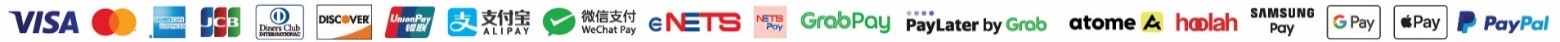  eCommerce         Retail       eCommerce         Retail       eCommerce         Retail       eCommerce         Retail       eCommerce         Retail       eCommerce         Retail       eCommerce         Retail       eCommerce         Retail       eCommerce         Retail       eCommerce         Retail       eCommerce         Retail       eCommerce         Retail       eCommerce         Retail       eCommerce         Retail       eCommerce         Retail       eCommerce         Retail       eCommerce         Retail       eCommerce         Retail       eCommerce         Retail      Section A - Company InformationSection A - Company InformationSection A - Company InformationSection A - Company InformationSection A - Company InformationSection A - Company InformationSection A - Company InformationSection A - Company InformationSection A - Company InformationSection A - Company InformationSection A - Company InformationSection A - Company InformationSection A - Company InformationSection A - Company InformationSection A - Company InformationSection A - Company InformationSection A - Company InformationSection A - Company InformationSection A - Company InformationRegistered Company NameRegistered Company NameRegistered Company NameRegistered Company NameRegistered Business AddressRegistered Business AddressRegistered Business AddressRegistered Business AddressMailing AddressMailing AddressMailing AddressMailing AddressRetail AddressRetail AddressRetail AddressRetail AddressBusiness Registration No.Business Registration No.Business Registration No.Business Registration No.Years of BusinessYears of BusinessYears of BusinessNo. of EmployeesNo. of EmployeesNo. of EmployeesNo. of EmployeesCountry of IncorporationCountry of IncorporationCountry of IncorporationCountry of Incorporation Singapore      Others:       Singapore      Others:       Singapore      Others:       Singapore      Others:       Singapore      Others:       Singapore      Others:       Singapore      Others:       Singapore      Others:       Singapore      Others:       Singapore      Others:       Singapore      Others:       Singapore      Others:       Singapore      Others:       Singapore      Others:       Singapore      Others:      Non-profit OrganizationNon-profit OrganizationNon-profit OrganizationNon-profit Organization Yes      No Yes      No Yes      NoPaid Up CapitalPaid Up CapitalPaid Up CapitalOwnership TypeOwnership TypeOwnership TypeOwnership Type Sole Proprietor      Partnership      Limited Company       Statutory Board Sole Proprietor      Partnership      Limited Company       Statutory Board Sole Proprietor      Partnership      Limited Company       Statutory Board Sole Proprietor      Partnership      Limited Company       Statutory Board Sole Proprietor      Partnership      Limited Company       Statutory Board Sole Proprietor      Partnership      Limited Company       Statutory Board Sole Proprietor      Partnership      Limited Company       Statutory Board Sole Proprietor      Partnership      Limited Company       Statutory Board Sole Proprietor      Partnership      Limited Company       Statutory Board Sole Proprietor      Partnership      Limited Company       Statutory Board Sole Proprietor      Partnership      Limited Company       Statutory Board Sole Proprietor      Partnership      Limited Company       Statutory Board Sole Proprietor      Partnership      Limited Company       Statutory Board Sole Proprietor      Partnership      Limited Company       Statutory Board Sole Proprietor      Partnership      Limited Company       Statutory Board Others:       Others:       Others:       Others:       Others:       Others:       Others:       Others:       Others:       Others:       Others:       Others:       Others:       Others:       Others:      Project Contact Project Contact Office No.Office No.EmailEmailEmailEmailDesignationDesignationMobile No.Mobile No.FaxFaxFaxFaxDirector Full NameDirector Full NameDirector Full NameSurnameGiven Name Given Name Given Name Director SG Identity Card No.Director SG Identity Card No.Director SG Identity Card No.Director SG Identity Card No.NationalityNationalityNationalityDirector Passport No. (if applicable) Director Passport No. (if applicable) Director Passport No. (if applicable) Director Passport No. (if applicable) Director Passport No. (if applicable) Director Passport No. (if applicable) Section B - Contact InformationSection B - Contact InformationSection B - Contact InformationSection B - Contact InformationSection B - Contact InformationSection B - Contact InformationSection B - Contact InformationSection B - Contact InformationSection B - Contact InformationSection B - Contact InformationSection B - Contact InformationSection B - Contact InformationSection B - Contact InformationSection B - Contact InformationSection B - Contact InformationSection B - Contact InformationSection B - Contact InformationSection B - Contact InformationSection B - Contact InformationWebsite URL Website URL Target Launch Date (dd/mm/yyyy) Target Launch Date (dd/mm/yyyy) Target Launch Date (dd/mm/yyyy) Target Launch Date (dd/mm/yyyy) Target Launch Date (dd/mm/yyyy) Target Launch Date (dd/mm/yyyy) Target Launch Date (dd/mm/yyyy) Target Launch Date (dd/mm/yyyy) ContactContactContactContactContactContactContactEmailEmailEmailEmailEmailEmailEmailEmailTel. No.Tel. No.OperationOperationTechnicalTechnicalFinancialFinancialSection C - Business Information Section C - Business Information Section C - Business Information Section C - Business Information Section C - Business Information Section C - Business Information Section C - Business Information Section C - Business Information Section C - Business Information Section C - Business Information Section C - Business Information Section C - Business Information Section C - Business Information Section C - Business Information Section C - Business Information Section C - Business Information Section C - Business Information Section C - Business Information Section C - Business Information Business NatureBusiness NatureBusiness NatureBusiness NatureTarget Customer Target Customer Target Customer Target Customer Products and Services Products and Services Products and Services Products and Services Name of Corporate Bank Name of Corporate Bank Name of Corporate Bank Name of Corporate Bank Name of Corporate Bank Name of Corporate Bank Current Online Payment Provider / Bank Current Online Payment Provider / Bank Current Online Payment Provider / Bank Current Online Payment Provider / Bank Current Online Payment Provider / Bank Current Online Payment Provider / Bank Past Online Payment Provider / BankPast Online Payment Provider / BankPast Online Payment Provider / BankPast Online Payment Provider / BankPast Online Payment Provider / BankPast Online Payment Provider / BankAnnual Sales Volume for Past 2 Years Annual Sales Volume for Past 2 Years Annual Sales Volume for Past 2 Years Annual Sales Volume for Past 2 Years Annual Sales Volume for Past 2 Years Annual Sales Volume for Past 2 Years Last Financial YearLast Financial YearLast Financial YearLast Financial YearYear Before Last YearYear Before Last YearYear Before Last YearYear Before Last YearYear Before Last YearYear Before Last YearYear Before Last YearYear Before Last YearYear Before Last YearSGDSGDSGDSGDSGDSGDSection D - Online BusinessSection D - Online BusinessSection D - Online BusinessSection D - Online BusinessSection D - Online BusinessSection D - Online BusinessSection D - Online BusinessSection D - Online BusinessSection D - Online BusinessSection D - Online BusinessSection D - Online BusinessIf for retail business, no need to fill in this section            If for retail business, no need to fill in this section            If for retail business, no need to fill in this section            If for retail business, no need to fill in this section            If for retail business, no need to fill in this section            If for retail business, no need to fill in this section            If for retail business, no need to fill in this section            If for retail business, no need to fill in this section            Courier / Delivery ProviderCourier / Delivery ProviderCourier / Delivery ProviderCourier / Delivery ProviderCourier / Delivery ProviderCustomer Service HotlineCustomer Service HotlineCustomer Service HotlineCustomer Service HotlineCustomer Service HotlineFulfillment Cycle Time Fulfillment Cycle Time Fulfillment Cycle Time Fulfillment Cycle Time Fulfillment Cycle Time Fulfillment Cycle Time Fulfillment Cycle Time       Days        Days        Days        Days  Any Returns & Refunds Policy?Any Returns & Refunds Policy?Any Returns & Refunds Policy?Any Returns & Refunds Policy?Any Returns & Refunds Policy? Yes      No  Yes      No  Yes      No Do you Provide a Receipt?Do you Provide a Receipt?Do you Provide a Receipt?Do you Provide a Receipt?Do you Provide a Receipt?Do you Provide a Receipt?Do you Provide a Receipt? Yes      No Yes      No Yes      No Yes      NoValue per Transaction Value per Transaction Value per Transaction Value per Transaction Value per Transaction Minimum Transaction AmountMinimum Transaction AmountMinimum Transaction AmountAverage Transaction AmountAverage Transaction AmountAverage Transaction AmountAverage Transaction AmountAverage Transaction AmountAverage Transaction AmountAverage Transaction AmountMaximum Transaction AmountMaximum Transaction AmountMaximum Transaction AmountMaximum Transaction AmountSGDSGDSGDSGDSGDForecast Monthly SalesForecast Monthly SalesForecast Monthly SalesForecast Monthly SalesForecast Monthly SalesAfter 3 MonthsAfter 3 MonthsAfter 3 MonthsAfter 6 MonthsAfter 6 MonthsAfter 6 MonthsAfter 6 MonthsAfter 6 MonthsAfter 6 MonthsAfter 6 MonthsAfter 1 YearAfter 1 YearAfter 1 YearAfter 1 Year- No. of Transactions- No. of Transactions- No. of Transactions- No. of Transactions- No. of Transactions- Sales Volume SGDSGDSGDSGDSection E - PayDollar Service Plans and SolutionsSection E - PayDollar Service Plans and SolutionsSection E - PayDollar Service Plans and SolutionsSection E - PayDollar Service Plans and SolutionsSection E - PayDollar Service Plans and SolutionsSection E - PayDollar Service Plans and SolutionsSection E - PayDollar Service Plans and SolutionsSection E - PayDollar Service Plans and SolutionsSection E - PayDollar Service Plans and SolutionsIf for retail business, no need to fill in this section If for retail business, no need to fill in this section If for retail business, no need to fill in this section If for retail business, no need to fill in this section If for retail business, no need to fill in this section If for retail business, no need to fill in this section If for retail business, no need to fill in this section If for retail business, no need to fill in this section If for retail business, no need to fill in this section If for retail business, no need to fill in this section PayDollar eCommerce Service PlansPayDollar eCommerce Service PlansPayDollar eCommerce Service PlansPayDollar eCommerce Service PlansPayDollar eCommerce Service PlansPayDollar eCommerce Service PlansPayDollar eCommerce Service PlansPayDollar eCommerce Service PlansPayDollar eCommerce Service PlansPayDollar eCommerce Service PlansPayDollar eCommerce Service PlansPayDollar eCommerce Service PlansPayDollar eCommerce Service PlansPayDollar eCommerce Service PlansPayDollar eCommerce Service PlansPayDollar eCommerce Service PlansPayDollar eCommerce Service PlansPayDollar eCommerce Service PlansPayDollar eCommerce Service PlansCredit CardCredit CardAlternate Payment MethodAlternate Payment MethodAlternate Payment MethodAlternate Payment MethodAlternate Payment MethodAlternate Payment MethodAlternate Payment MethodAlternate Payment MethodAlternate Payment MethodAlternate Payment MethodAlternate Payment MethodAlternate Payment MethodAlternate Payment MethodAlternate Payment MethodAlternate Payment MethodAlternate Payment MethodAlternate Payment Method Visa / Mastercard       Visa / Mastercard      WalletWalletWalletWalletBank Account TransferBank Account TransferBank Account TransferBank Account TransferBank Account TransferBank Account TransferBuy Now Pay LaterBuy Now Pay LaterBuy Now Pay LaterBuy Now Pay LaterBuy Now Pay LaterBuy Now Pay LaterBuy Now Pay Later American Express American Express Apple Pay Apple Pay Apple Pay Apple Pay eNETS Gateway (Direct Debit) eNETS Gateway (Direct Debit) eNETS Gateway (Direct Debit) eNETS Gateway (Direct Debit) eNETS Gateway (Direct Debit) eNETS Gateway (Direct Debit) Atome Atome Atome Atome Atome Atome Atome Discover and Diners Club Discover and Diners Club Google Pay Google Pay Google Pay Google Pay NETS Online QR NETS Online QR NETS Online QR NETS Online QR NETS Online QR NETS Online QR Grab PayLater (Postpaid) Grab PayLater (Postpaid) Grab PayLater (Postpaid) Grab PayLater (Postpaid) Grab PayLater (Postpaid) Grab PayLater (Postpaid) Grab PayLater (Postpaid) JCB       JCB       Samsung Pay Samsung Pay Samsung Pay Samsung Pay Grab PayLater (Instalment) Grab PayLater (Instalment) Grab PayLater (Instalment) Grab PayLater (Instalment) Grab PayLater (Instalment) Grab PayLater (Instalment) Grab PayLater (Instalment) UnionPay UnionPay Alipay Alipay Alipay Alipay hoolah       hoolah       hoolah       hoolah       hoolah       hoolah       hoolah       WeChat Pay WeChat Pay WeChat Pay WeChat Pay GrabPay GrabPay GrabPay GrabPay PayPal PayPal PayPal PayPalCurrency SGD        USD        JPY        Others:       SGD        USD        JPY        Others:       SGD        USD        JPY        Others:       SGD        USD        JPY        Others:       SGD        USD        JPY        Others:       SGD        USD        JPY        Others:       SGD        USD        JPY        Others:       SGD        USD        JPY        Others:       SGD        USD        JPY        Others:       SGD        USD        JPY        Others:       SGD        USD        JPY        Others:       SGD        USD        JPY        Others:       SGD        USD        JPY        Others:       SGD        USD        JPY        Others:       SGD        USD        JPY        Others:       SGD        USD        JPY        Others:       SGD        USD        JPY        Others:       SGD        USD        JPY        Others:      Service Term 12 Months 12 Months 12 Months 12 Months 12 Months 12 Months 12 Months 12 Months 12 Months 12 Months 12 Months 12 Months 12 Months 12 Months 12 Months 12 Months 12 Months 12 MonthsExclusive Value-Added Payment SolutionsExclusive Value-Added Payment SolutionsExclusive Value-Added Payment SolutionsExclusive Value-Added Payment SolutionsExclusive Value-Added Payment SolutionsExclusive Value-Added Payment SolutionsExclusive Value-Added Payment SolutionsExclusive Value-Added Payment SolutionsExclusive Value-Added Payment SolutionsExclusive Value-Added Payment SolutionsExclusive Value-Added Payment SolutionsExclusive Value-Added Payment SolutionsExclusive Value-Added Payment SolutionsExclusive Value-Added Payment SolutionsExclusive Value-Added Payment SolutionsExclusive Value-Added Payment SolutionsExclusive Value-Added Payment SolutionsExclusive Value-Added Payment SolutionsExclusive Value-Added Payment Solutions AppPay AppPay AppPay Batch Payment Batch Payment Batch Payment Batch Payment Batch Payment Batch Payment Direct Payment Link with e-Invoice Direct Payment Link with e-Invoice Direct Payment Link with e-Invoice Direct Payment Link with e-Invoice Direct Payment Link with e-Invoice Direct Payment Link with e-Invoice Direct Payment Link with e-Invoice Direct Payment Link with e-Invoice Direct Payment Link with e-Invoice Direct Payment Link with e-Invoice e-Voucher e-Voucher e-Voucher Member Payment / Tokenization Service Member Payment / Tokenization Service Member Payment / Tokenization Service Member Payment / Tokenization Service Member Payment / Tokenization Service Member Payment / Tokenization Service Online Card Promotion Service Online Card Promotion Service Online Card Promotion Service Online Card Promotion Service Online Card Promotion Service Online Card Promotion Service Online Card Promotion Service Online Card Promotion Service Online Card Promotion Service Online Card Promotion Service Customized Payment Page Customized Payment Page Customized Payment Page Instalment Payment Plan Instalment Payment Plan Instalment Payment Plan Instalment Payment Plan Instalment Payment Plan Instalment Payment Plan Schedule / Recurring Payment Schedule / Recurring Payment Schedule / Recurring Payment Schedule / Recurring Payment Schedule / Recurring Payment Schedule / Recurring Payment Schedule / Recurring Payment Schedule / Recurring Payment Schedule / Recurring Payment Schedule / Recurring PaymentShopping CartsShopping CartsShopping CartsShopping CartsShopping CartsShopping CartsShopping CartsShopping CartsShopping CartsShopping CartsShopping CartsShopping CartsShopping CartsShopping CartsShopping CartsShopping CartsShopping CartsShopping CartsShopping Carts Checkfront         Drupal        Magento        OpenCart        PrestaShop        Shopify        WooCommerce Checkfront         Drupal        Magento        OpenCart        PrestaShop        Shopify        WooCommerce Checkfront         Drupal        Magento        OpenCart        PrestaShop        Shopify        WooCommerce Checkfront         Drupal        Magento        OpenCart        PrestaShop        Shopify        WooCommerce Checkfront         Drupal        Magento        OpenCart        PrestaShop        Shopify        WooCommerce Checkfront         Drupal        Magento        OpenCart        PrestaShop        Shopify        WooCommerce Checkfront         Drupal        Magento        OpenCart        PrestaShop        Shopify        WooCommerce Checkfront         Drupal        Magento        OpenCart        PrestaShop        Shopify        WooCommerce Checkfront         Drupal        Magento        OpenCart        PrestaShop        Shopify        WooCommerce Checkfront         Drupal        Magento        OpenCart        PrestaShop        Shopify        WooCommerce Checkfront         Drupal        Magento        OpenCart        PrestaShop        Shopify        WooCommerce Checkfront         Drupal        Magento        OpenCart        PrestaShop        Shopify        WooCommerce Checkfront         Drupal        Magento        OpenCart        PrestaShop        Shopify        WooCommerce Checkfront         Drupal        Magento        OpenCart        PrestaShop        Shopify        WooCommerce Checkfront         Drupal        Magento        OpenCart        PrestaShop        Shopify        WooCommerce Checkfront         Drupal        Magento        OpenCart        PrestaShop        Shopify        WooCommerce Checkfront         Drupal        Magento        OpenCart        PrestaShop        Shopify        WooCommerce Checkfront         Drupal        Magento        OpenCart        PrestaShop        Shopify        WooCommerce Checkfront         Drupal        Magento        OpenCart        PrestaShop        Shopify        WooCommerceSection F - Retail Service PlansSection F - Retail Service PlansSection F - Retail Service PlansSection F - Retail Service PlansSection F - Retail Service PlansSection F - Retail Service PlansSection F - Retail Service PlansFor eCommerce – No need to fill in this sectionFor eCommerce – No need to fill in this sectionFor eCommerce – No need to fill in this sectionFor eCommerce – No need to fill in this sectionFor eCommerce – No need to fill in this sectionFor eCommerce – No need to fill in this sectionFor eCommerce – No need to fill in this sectionFor eCommerce – No need to fill in this sectionFor eCommerce – No need to fill in this sectionFor eCommerce – No need to fill in this sectionFor eCommerce – No need to fill in this sectionFor eCommerce – No need to fill in this sectionPayDollar Retail Service PlansPayDollar Retail Service PlansPayDollar Retail Service PlansPayDollar Retail Service PlansPayDollar Retail Service PlansPayDollar Retail Service PlansPayDollar Retail Service PlansPayDollar Retail Service PlansPayDollar Retail Service PlansPayDollar Retail Service PlansPayDollar Retail Service PlansPayDollar Retail Service PlansPayDollar Retail Service PlansPayDollar Retail Service PlansPayDollar Retail Service PlansPayDollar Retail Service PlansPayDollar Retail Service PlansPayDollar Retail Service PlansPayDollar Retail Service PlansService PlanService PlanService PlanService Plan Visa and Mastercard      JCB      GrabPay      UnionPay      WeChat Pay Visa and Mastercard      JCB      GrabPay      UnionPay      WeChat Pay Visa and Mastercard      JCB      GrabPay      UnionPay      WeChat Pay Visa and Mastercard      JCB      GrabPay      UnionPay      WeChat Pay Visa and Mastercard      JCB      GrabPay      UnionPay      WeChat Pay Visa and Mastercard      JCB      GrabPay      UnionPay      WeChat Pay Visa and Mastercard      JCB      GrabPay      UnionPay      WeChat Pay Visa and Mastercard      JCB      GrabPay      UnionPay      WeChat Pay Visa and Mastercard      JCB      GrabPay      UnionPay      WeChat Pay Visa and Mastercard      JCB      GrabPay      UnionPay      WeChat Pay Visa and Mastercard      JCB      GrabPay      UnionPay      WeChat Pay Visa and Mastercard      JCB      GrabPay      UnionPay      WeChat Pay Visa and Mastercard      JCB      GrabPay      UnionPay      WeChat Pay Visa and Mastercard      JCB      GrabPay      UnionPay      WeChat Pay Visa and Mastercard      JCB      GrabPay      UnionPay      WeChat PayCurrencyCurrencyCurrencyCurrencySGD SGD SGD SGD SGD SGD SGD SGD SGD SGD SGD SGD SGD SGD SGD No. of SmartPOS devices required　No. of SmartPOS devices required　No. of SmartPOS devices required　No. of SmartPOS devices required　Merchant ProfileMerchant ProfileMerchant ProfileMerchant ProfileMerchant ProfileMerchant ProfileMerchant ProfileMerchant ProfileMerchant ProfileMerchant ProfileMerchant ProfileMerchant ProfileMerchant ProfileMerchant ProfileMerchant ProfileMerchant ProfileMerchant ProfileMerchant ProfileMerchant ProfileHow many days will it take for products to reach customers upon payment?How many days will it take for products to reach customers upon payment?How many days will it take for products to reach customers upon payment?How many days will it take for products to reach customers upon payment?How many days will it take for products to reach customers upon payment?How many days will it take for products to reach customers upon payment?How many days will it take for products to reach customers upon payment?How many days will it take for products to reach customers upon payment?0 Days0 Days%15-30 Days15-30 Days%7 Days7 Days%＞ 30 Days＞ 30 Days%8-14 Days8-14 Days%Are your customers required to leave deposit?Are your customers required to leave deposit?Are your customers required to leave deposit?Are your customers required to leave deposit?Are your customers required to leave deposit? Yes    No Yes    No Yes    No Yes    No Yes    No Yes    No Yes    No Yes    No Yes    No Yes    No Yes    No Yes    No Yes    No Yes    NoIf yes, what % of transaction required to leave deposit?If yes, what % of transaction required to leave deposit?If yes, what % of transaction required to leave deposit?If yes, what % of transaction required to leave deposit?If yes, what % of transaction required to leave deposit?If yes, what % of transaction required to leave deposit?If yes, what % of transaction required to leave deposit?If yes, what % of transaction required to leave deposit?If yes, what % of transaction required to leave deposit?If yes, what % of transaction required to leave deposit?%Do any of your transactions involve automatic renewals or recurring transactions? Do any of your transactions involve automatic renewals or recurring transactions? Do any of your transactions involve automatic renewals or recurring transactions? Do any of your transactions involve automatic renewals or recurring transactions? Do any of your transactions involve automatic renewals or recurring transactions? Do any of your transactions involve automatic renewals or recurring transactions? Do any of your transactions involve automatic renewals or recurring transactions? Do any of your transactions involve automatic renewals or recurring transactions? Do any of your transactions involve automatic renewals or recurring transactions?  Yes    No Yes    No Yes    No Yes    No Yes    No Yes    No Yes    No Yes    No Yes    No Yes    No Any refund policy? Any refund policy? Yes    No Yes    No Yes    No Yes    No Yes    No Yes    No Yes    No Yes    No Yes    No Yes    No Yes    No Yes    No Yes    No Yes    No Yes    No Yes    No Yes    NoIf yes, how long will it take to refund to the customer?If yes, how long will it take to refund to the customer?If yes, how long will it take to refund to the customer?If yes, how long will it take to refund to the customer?If yes, how long will it take to refund to the customer?If yes, how long will it take to refund to the customer?If yes, how long will it take to refund to the customer?If yes, how long will it take to refund to the customer?If yes, how long will it take to refund to the customer?If yes, how long will it take to refund to the customer?If yes, how long will it take to refund to the customer?If yes, how long will it take to refund to the customer?If yes, how long will it take to refund to the customer?DaysDaysCurrently accept credit cards?Currently accept credit cards? Yes    No Yes    No Yes    No Yes    No Yes    No Yes    No Yes    No Yes    No Yes    No Yes    No Yes    No Yes    No Yes    No Yes    No Yes    No Yes    No Yes    NoIf yes, please provideIf yes, please provideIf yes, please provideIf yes, please provideIf yes, please provideIf yes, please provideIf yes, please provideIf yes, please provideIf yes, please provideIf yes, please provideIf yes, please provideIf yes, please provideIf yes, please provideIf yes, please provideIf yes, please provideIf yes, please provideIf yes, please provideThe name of ProcessorThe name of ProcessorThe name of ProcessorThe name of ProcessorThe name of ProcessorThe name of ProcessorThe name of ProcessorThe name of ProcessorThe name of ProcessorThe merchant no. of the Processor The merchant no. of the Processor The merchant no. of the Processor The merchant no. of the Processor The merchant no. of the Processor The merchant no. of the Processor The merchant no. of the Processor The merchant no. of the Processor The merchant no. of the Processor Part I: Merchant Business Nature AgreeDisagreeWhenever there is any change in the business nature or goods and services sold, which is different from the information as stated on this PayDollar Payment Service Application Form, I will notify AsiaPay of the change at the earliest. Do not participate in any of the restricted services i.e. products or services that constitute, relate to or are ancillary to, in whole or in part of: Pornographic or illicit material or activities of any type;Escort services;Gambling operations, including “virtual casinos”;Engaging in “receipt of payment in advance” operation module (e.g. pre-paid vouchers; beauty coupons; ticketing) – *Subject to bank’s approval*;Pyramid selling or multi-levels commission earning structure;Goods, products, services or distributions prohibited by any applicable law or under the rules; regulations or directives of any Card Association;Fake or counterfeit product;Infringe of any intellectual property rights (e.g. copyright; trademark; design; symbol);Illegal sale of prescription drugs; Illegal sale of tobacco products;Sale of modification chips, government forms, & fake IDs;Sale of K2 (spice), salvia, & other synthetic stimulants (ex: bath salts).In regards to any “group-buying” applications, only physical products are allowed while cash coupons are subject to bank's approval.Part II: Merchant WebsiteAgreeDisagreeWhenever there is any change in the merchant website url, which is different from the registered url as stated on this PayDollar Payment Service Application Form, I will notify AsiaPay of the change at the earliest.The PayDollar account and payment service is for Applicant Company’s sole use. Payment processing through this account is strictly forbidden for any other entity.Part III: Declaration by ApplicantPersonal Information Collection StatementWe are committed to protect your personal data (the “Data”).  This Personal Information Collection Statement is to notify you that we limit the collection and use of the Data to the specific information we need to administer our business and provide highest quality services to you.
We may use the Data for one or more of the following purposes: For application, creation, operation and administration of accounts and records for merchants; For statistics, communication, marketing, promotional, customer relationship management, public relations and / or direct marketing purposes; For identification and verification purposes; Personal Information Collection StatementWe are committed to protect your personal data (the “Data”).  This Personal Information Collection Statement is to notify you that we limit the collection and use of the Data to the specific information we need to administer our business and provide highest quality services to you.
We may use the Data for one or more of the following purposes: For application, creation, operation and administration of accounts and records for merchants; For statistics, communication, marketing, promotional, customer relationship management, public relations and / or direct marketing purposes; For identification and verification purposes; By checking this box, I do not wish AsiaPay to use my personal data in direct marketing.Applicant Signature & Company StampApplicant Signature & Company StampNameDesignationDate (dd/mm/yyyy)Please return us the application form with the following documents by fax (+65 6832 8010)  or by email (sales@asiapay.com.sg)  1. Copy of Business Registration Certificate; 2. Copy of Corporate Bank Account Statement: Last 3 months; 3. Copy of Online Sales Transaction History (if applicable): Last 3 months;  4. Copy of Terms and Conditions applicable to your end user; 5. Copy of Director’s NRIC (front & back) or Passport.